3. Základní škola Holešov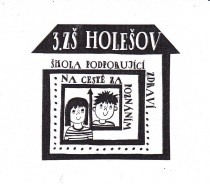  769 01  Holešov, Družby 329IČO: 70841471, 573 503 140, e-mail: kancelar@3zshol.cz, www.3zshol.czProhlášení zákonných zástupců dítěteProhlašuji, že mé dítě …………………………………………… datum narození …………,bytem …………………………………………………………………………….  je způsobilé zúčastnit se …………………………………………….v době od ……………do …………..Prohlašuji ve smyslu § 9 odst. 1, zákona č.258/2000 Sb. o ochraně veřejného zdraví v platném znění, že ošetřující lékař nenařídil výše jmenovanému dítěti, které je v mé péči, změnu režimu, dítě nejeví známky akutního onemocnění, a okresní hygienik ani ošetřující lékař mu nenařídil karanténní opatření. Není mi též známo, že by v posledních 14 dnech před odjezdem   přišlo toto dítě do styku s osobami nemocnými infekčním onemocněním nebo podezřelými z nákazy. Jsem si vědom(a) právních následků, které by mne postihly, kdyby toto mé prohlášení bylo nepravdivé.V Holešově, dne……………………….			……………………………………								        podpis zákonného zástupceOdevzdejte při nástupu do autobusu vedoucímu akce.